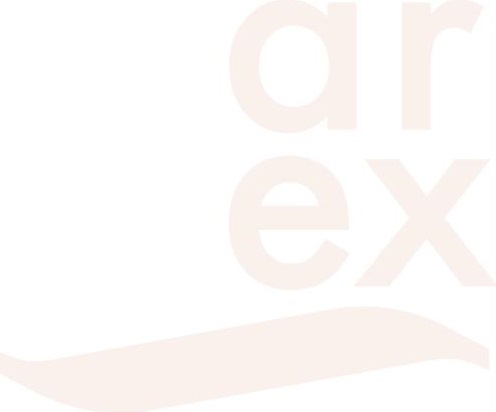 De acuerdo a lo establecido en la Ley Orgánica 15/1999, de 13 de diciembre, de Protección de Datos de Carácter Personal y en la normativa internacional vigente en la materia, le informamos que los datos personales que nos facilite, serán incorporados a un fichero titularidad de ARAGON EXTERIOR, S.A.U., con domicilio en Parque Empresarial Zentro Expo, AVDA. RANILLAS 3-A, 2ª PLANTA OFICINA 2-A, 50018 ZARAGOZA, cuya finalidad es la gestión de proyectos de apoyo a la internacionalización y captación de la inversión extranjera en Aragón. Le informamos que tiene derecho a ejercitar los derechos de acceso, rectificación, cancelación y oposición. ANEXO I: Formulario empresa AREX DIGITALDatos de la Empresa y persona de contactoDatos de la Empresa y persona de contactoDatos de la Empresa y persona de contactoDatos de la Empresa y persona de contactoDatos de la Empresa y persona de contactoDatos de la Empresa y persona de contactoDatos de la Empresa y persona de contactoRazón SocialNIFWebWebPersona de contactoCargoCargoTeléfonoCorreo electrónicoActividad de la EmpresaActividad de la EmpresaActividad de la EmpresaActividad de la EmpresaActividad de la EmpresaActividad de la EmpresaActividad de la EmpresaNº empleadosFacturación de la empresa20172018201820192019% Facturación internacional 2019Facturación de la empresaResuma la actividad de su empresa___________________________________________________________________________________________________________________________________________________________________________________________________________________________________________________________________Resuma la actividad de su empresa___________________________________________________________________________________________________________________________________________________________________________________________________________________________________________________________________Resuma la actividad de su empresa___________________________________________________________________________________________________________________________________________________________________________________________________________________________________________________________________Resuma la actividad de su empresa___________________________________________________________________________________________________________________________________________________________________________________________________________________________________________________________________Resuma la actividad de su empresa___________________________________________________________________________________________________________________________________________________________________________________________________________________________________________________________________Resuma la actividad de su empresa___________________________________________________________________________________________________________________________________________________________________________________________________________________________________________________________________Resuma la actividad de su empresa___________________________________________________________________________________________________________________________________________________________________________________________________________________________________________________________________Resuma su modelo de negocio __________________________________________________________________________________________________________________________________________________________________________________________________________________________________________________________________Resuma su modelo de negocio __________________________________________________________________________________________________________________________________________________________________________________________________________________________________________________________________Resuma su modelo de negocio __________________________________________________________________________________________________________________________________________________________________________________________________________________________________________________________________Resuma su modelo de negocio __________________________________________________________________________________________________________________________________________________________________________________________________________________________________________________________________Resuma su modelo de negocio __________________________________________________________________________________________________________________________________________________________________________________________________________________________________________________________________Resuma su modelo de negocio __________________________________________________________________________________________________________________________________________________________________________________________________________________________________________________________________Resuma su modelo de negocio __________________________________________________________________________________________________________________________________________________________________________________________________________________________________________________________________Actividad internacional de la empresaActividad internacional de la empresaActividad internacional de la empresaActividad internacional de la empresaActividad internacional de la empresaActividad internacional de la empresaActividad internacional de la empresaLa empresa dispone de Departamento Internacional      SI                     NOEn caso afirmativo, indique número de personal empleado: ______Su empresa ha participado en Programas de Apoyo a la internacionalización:             SI                     NOEn caso afirmativo, especificar: __________________________________________________________________________________________________________________________________________________________________________________________________________________________________________________________________Experiencia de su empresa a nivel internacional(Haga un resumen de los mercados internacionales en los que está presente la empresa, canales de introducción, modelo de negocio utilizado, acciones relevantes desarrolladas y objetivos conseguidos)____________________________________________________________________________________________________________________________________________________________________________La empresa dispone de Departamento Internacional      SI                     NOEn caso afirmativo, indique número de personal empleado: ______Su empresa ha participado en Programas de Apoyo a la internacionalización:             SI                     NOEn caso afirmativo, especificar: __________________________________________________________________________________________________________________________________________________________________________________________________________________________________________________________________Experiencia de su empresa a nivel internacional(Haga un resumen de los mercados internacionales en los que está presente la empresa, canales de introducción, modelo de negocio utilizado, acciones relevantes desarrolladas y objetivos conseguidos)____________________________________________________________________________________________________________________________________________________________________________La empresa dispone de Departamento Internacional      SI                     NOEn caso afirmativo, indique número de personal empleado: ______Su empresa ha participado en Programas de Apoyo a la internacionalización:             SI                     NOEn caso afirmativo, especificar: __________________________________________________________________________________________________________________________________________________________________________________________________________________________________________________________________Experiencia de su empresa a nivel internacional(Haga un resumen de los mercados internacionales en los que está presente la empresa, canales de introducción, modelo de negocio utilizado, acciones relevantes desarrolladas y objetivos conseguidos)____________________________________________________________________________________________________________________________________________________________________________La empresa dispone de Departamento Internacional      SI                     NOEn caso afirmativo, indique número de personal empleado: ______Su empresa ha participado en Programas de Apoyo a la internacionalización:             SI                     NOEn caso afirmativo, especificar: __________________________________________________________________________________________________________________________________________________________________________________________________________________________________________________________________Experiencia de su empresa a nivel internacional(Haga un resumen de los mercados internacionales en los que está presente la empresa, canales de introducción, modelo de negocio utilizado, acciones relevantes desarrolladas y objetivos conseguidos)____________________________________________________________________________________________________________________________________________________________________________La empresa dispone de Departamento Internacional      SI                     NOEn caso afirmativo, indique número de personal empleado: ______Su empresa ha participado en Programas de Apoyo a la internacionalización:             SI                     NOEn caso afirmativo, especificar: __________________________________________________________________________________________________________________________________________________________________________________________________________________________________________________________________Experiencia de su empresa a nivel internacional(Haga un resumen de los mercados internacionales en los que está presente la empresa, canales de introducción, modelo de negocio utilizado, acciones relevantes desarrolladas y objetivos conseguidos)____________________________________________________________________________________________________________________________________________________________________________La empresa dispone de Departamento Internacional      SI                     NOEn caso afirmativo, indique número de personal empleado: ______Su empresa ha participado en Programas de Apoyo a la internacionalización:             SI                     NOEn caso afirmativo, especificar: __________________________________________________________________________________________________________________________________________________________________________________________________________________________________________________________________Experiencia de su empresa a nivel internacional(Haga un resumen de los mercados internacionales en los que está presente la empresa, canales de introducción, modelo de negocio utilizado, acciones relevantes desarrolladas y objetivos conseguidos)____________________________________________________________________________________________________________________________________________________________________________La empresa dispone de Departamento Internacional      SI                     NOEn caso afirmativo, indique número de personal empleado: ______Su empresa ha participado en Programas de Apoyo a la internacionalización:             SI                     NOEn caso afirmativo, especificar: __________________________________________________________________________________________________________________________________________________________________________________________________________________________________________________________________Experiencia de su empresa a nivel internacional(Haga un resumen de los mercados internacionales en los que está presente la empresa, canales de introducción, modelo de negocio utilizado, acciones relevantes desarrolladas y objetivos conseguidos)____________________________________________________________________________________________________________________________________________________________________________Experiencia en Marketing digitalExperiencia en Marketing digitalExperiencia en Marketing digitalExperiencia en Marketing digitalExperiencia en Marketing digitalExperiencia en Marketing digitalExperiencia en Marketing digitalHa participado en programas de apoyo regionales/nacionales dirigidos al ámbito digital SI                     NOEn caso afirmativo, especificar Programa: __________________________________Indique las acciones de marketing digital ejecutadas en su empresa: ________________________________________________________________________________________________________________________________________________________________________________________________________________________________________________________________________________________________________________________________________________________De las realizadas cuales dirigidas a ámbito internacional (especificar tipo de acción y para qué mercado/s)__________________________________________________________________________________________________________________________________________________________________________________________________________________________________________________________________Ha participado en programas de apoyo regionales/nacionales dirigidos al ámbito digital SI                     NOEn caso afirmativo, especificar Programa: __________________________________Indique las acciones de marketing digital ejecutadas en su empresa: ________________________________________________________________________________________________________________________________________________________________________________________________________________________________________________________________________________________________________________________________________________________De las realizadas cuales dirigidas a ámbito internacional (especificar tipo de acción y para qué mercado/s)__________________________________________________________________________________________________________________________________________________________________________________________________________________________________________________________________Ha participado en programas de apoyo regionales/nacionales dirigidos al ámbito digital SI                     NOEn caso afirmativo, especificar Programa: __________________________________Indique las acciones de marketing digital ejecutadas en su empresa: ________________________________________________________________________________________________________________________________________________________________________________________________________________________________________________________________________________________________________________________________________________________De las realizadas cuales dirigidas a ámbito internacional (especificar tipo de acción y para qué mercado/s)__________________________________________________________________________________________________________________________________________________________________________________________________________________________________________________________________Ha participado en programas de apoyo regionales/nacionales dirigidos al ámbito digital SI                     NOEn caso afirmativo, especificar Programa: __________________________________Indique las acciones de marketing digital ejecutadas en su empresa: ________________________________________________________________________________________________________________________________________________________________________________________________________________________________________________________________________________________________________________________________________________________De las realizadas cuales dirigidas a ámbito internacional (especificar tipo de acción y para qué mercado/s)__________________________________________________________________________________________________________________________________________________________________________________________________________________________________________________________________Ha participado en programas de apoyo regionales/nacionales dirigidos al ámbito digital SI                     NOEn caso afirmativo, especificar Programa: __________________________________Indique las acciones de marketing digital ejecutadas en su empresa: ________________________________________________________________________________________________________________________________________________________________________________________________________________________________________________________________________________________________________________________________________________________De las realizadas cuales dirigidas a ámbito internacional (especificar tipo de acción y para qué mercado/s)__________________________________________________________________________________________________________________________________________________________________________________________________________________________________________________________________Ha participado en programas de apoyo regionales/nacionales dirigidos al ámbito digital SI                     NOEn caso afirmativo, especificar Programa: __________________________________Indique las acciones de marketing digital ejecutadas en su empresa: ________________________________________________________________________________________________________________________________________________________________________________________________________________________________________________________________________________________________________________________________________________________De las realizadas cuales dirigidas a ámbito internacional (especificar tipo de acción y para qué mercado/s)__________________________________________________________________________________________________________________________________________________________________________________________________________________________________________________________________Ha participado en programas de apoyo regionales/nacionales dirigidos al ámbito digital SI                     NOEn caso afirmativo, especificar Programa: __________________________________Indique las acciones de marketing digital ejecutadas en su empresa: ________________________________________________________________________________________________________________________________________________________________________________________________________________________________________________________________________________________________________________________________________________________De las realizadas cuales dirigidas a ámbito internacional (especificar tipo de acción y para qué mercado/s)__________________________________________________________________________________________________________________________________________________________________________________________________________________________________________________________________Acciones AREX DIGITAL Marketing digitalAcciones AREX DIGITAL Marketing digitalAcciones AREX DIGITAL Marketing digitalAcciones AREX DIGITAL Marketing digitalAcciones AREX DIGITAL Marketing digitalAcciones AREX DIGITAL Marketing digitalAcciones AREX DIGITAL Marketing digital5.1 De las opciones que se citan a continuación, indique el tipo de acciones digitales que desea solicitar en el marco del Programa AREX DIGITAL  Consultoría inicial: Diagnostico DIGITAL de la empresa y propuesta Plan de acción AREX DigitalRecomendado para empresas con ambición internacional sin experiencia y conocimiento de su presencia digital en Internet, y que desean conocer qué acciones son las más apropiadas dado su perfil, actividad y objetivos. Marketing de contenidos: optimización SEO, inbound marketing, etc Acciones E-Commerce: apertura de cuenta en Market places globales/sectoriales, creación de E-commerce  Marketing/ campañas de pago (Display, Search, Shopping, Youtube, marketing de afiliación, compra programática, etc) Redes sociales (campañas/acciones enfocadas para mercados internacionales) Otras acciones de marketing digital (especificar ) _____                 ___________________________        __________________________________________________________________________________5.2 Mercados objetivos(Describa sus mercados internacionales objetivos para los que irían dirigidas las acciones de marketing digital, y resuma los argumentos que justifiquen esa elección)1. __________________________________________________________________________________________________________________________________________________________________________2. ________________________________________________________________________________________________________________________________________________________________________  _  3. __________________________________________________________________________________________________________________________________________________________________________Acciones offline sobre mercados objetivos Arex DIGITALIndique acciones emprendidas hasta la fecha para iniciar o consolidar su negocio en mercado objetivo de Arex digital (viajes comerciales, participación en ferias, agente /distribuidor, implantaciones, registros de marca, etc)________________________________________________________________________________________________________________________________________________________________________________________________________________________________________________________________________________________________________________________________________________________Indique si desearía abordar en el corto plazo (1 año) una acción específica (no digital) sobre el mercado objetivo de AREX DIGITAL (prospección comercial, asesoramiento legal, fiscal, registro de marca, etc)SI                     NOEn caso afirmativo, especificar:________________________________________________________________________________________________________________________________________________________________________________________________________________________________________________________________________________________________________________________________________________________5.1 De las opciones que se citan a continuación, indique el tipo de acciones digitales que desea solicitar en el marco del Programa AREX DIGITAL  Consultoría inicial: Diagnostico DIGITAL de la empresa y propuesta Plan de acción AREX DigitalRecomendado para empresas con ambición internacional sin experiencia y conocimiento de su presencia digital en Internet, y que desean conocer qué acciones son las más apropiadas dado su perfil, actividad y objetivos. Marketing de contenidos: optimización SEO, inbound marketing, etc Acciones E-Commerce: apertura de cuenta en Market places globales/sectoriales, creación de E-commerce  Marketing/ campañas de pago (Display, Search, Shopping, Youtube, marketing de afiliación, compra programática, etc) Redes sociales (campañas/acciones enfocadas para mercados internacionales) Otras acciones de marketing digital (especificar ) _____                 ___________________________        __________________________________________________________________________________5.2 Mercados objetivos(Describa sus mercados internacionales objetivos para los que irían dirigidas las acciones de marketing digital, y resuma los argumentos que justifiquen esa elección)1. __________________________________________________________________________________________________________________________________________________________________________2. ________________________________________________________________________________________________________________________________________________________________________  _  3. __________________________________________________________________________________________________________________________________________________________________________Acciones offline sobre mercados objetivos Arex DIGITALIndique acciones emprendidas hasta la fecha para iniciar o consolidar su negocio en mercado objetivo de Arex digital (viajes comerciales, participación en ferias, agente /distribuidor, implantaciones, registros de marca, etc)________________________________________________________________________________________________________________________________________________________________________________________________________________________________________________________________________________________________________________________________________________________Indique si desearía abordar en el corto plazo (1 año) una acción específica (no digital) sobre el mercado objetivo de AREX DIGITAL (prospección comercial, asesoramiento legal, fiscal, registro de marca, etc)SI                     NOEn caso afirmativo, especificar:________________________________________________________________________________________________________________________________________________________________________________________________________________________________________________________________________________________________________________________________________________________5.1 De las opciones que se citan a continuación, indique el tipo de acciones digitales que desea solicitar en el marco del Programa AREX DIGITAL  Consultoría inicial: Diagnostico DIGITAL de la empresa y propuesta Plan de acción AREX DigitalRecomendado para empresas con ambición internacional sin experiencia y conocimiento de su presencia digital en Internet, y que desean conocer qué acciones son las más apropiadas dado su perfil, actividad y objetivos. Marketing de contenidos: optimización SEO, inbound marketing, etc Acciones E-Commerce: apertura de cuenta en Market places globales/sectoriales, creación de E-commerce  Marketing/ campañas de pago (Display, Search, Shopping, Youtube, marketing de afiliación, compra programática, etc) Redes sociales (campañas/acciones enfocadas para mercados internacionales) Otras acciones de marketing digital (especificar ) _____                 ___________________________        __________________________________________________________________________________5.2 Mercados objetivos(Describa sus mercados internacionales objetivos para los que irían dirigidas las acciones de marketing digital, y resuma los argumentos que justifiquen esa elección)1. __________________________________________________________________________________________________________________________________________________________________________2. ________________________________________________________________________________________________________________________________________________________________________  _  3. __________________________________________________________________________________________________________________________________________________________________________Acciones offline sobre mercados objetivos Arex DIGITALIndique acciones emprendidas hasta la fecha para iniciar o consolidar su negocio en mercado objetivo de Arex digital (viajes comerciales, participación en ferias, agente /distribuidor, implantaciones, registros de marca, etc)________________________________________________________________________________________________________________________________________________________________________________________________________________________________________________________________________________________________________________________________________________________Indique si desearía abordar en el corto plazo (1 año) una acción específica (no digital) sobre el mercado objetivo de AREX DIGITAL (prospección comercial, asesoramiento legal, fiscal, registro de marca, etc)SI                     NOEn caso afirmativo, especificar:________________________________________________________________________________________________________________________________________________________________________________________________________________________________________________________________________________________________________________________________________________________5.1 De las opciones que se citan a continuación, indique el tipo de acciones digitales que desea solicitar en el marco del Programa AREX DIGITAL  Consultoría inicial: Diagnostico DIGITAL de la empresa y propuesta Plan de acción AREX DigitalRecomendado para empresas con ambición internacional sin experiencia y conocimiento de su presencia digital en Internet, y que desean conocer qué acciones son las más apropiadas dado su perfil, actividad y objetivos. Marketing de contenidos: optimización SEO, inbound marketing, etc Acciones E-Commerce: apertura de cuenta en Market places globales/sectoriales, creación de E-commerce  Marketing/ campañas de pago (Display, Search, Shopping, Youtube, marketing de afiliación, compra programática, etc) Redes sociales (campañas/acciones enfocadas para mercados internacionales) Otras acciones de marketing digital (especificar ) _____                 ___________________________        __________________________________________________________________________________5.2 Mercados objetivos(Describa sus mercados internacionales objetivos para los que irían dirigidas las acciones de marketing digital, y resuma los argumentos que justifiquen esa elección)1. __________________________________________________________________________________________________________________________________________________________________________2. ________________________________________________________________________________________________________________________________________________________________________  _  3. __________________________________________________________________________________________________________________________________________________________________________Acciones offline sobre mercados objetivos Arex DIGITALIndique acciones emprendidas hasta la fecha para iniciar o consolidar su negocio en mercado objetivo de Arex digital (viajes comerciales, participación en ferias, agente /distribuidor, implantaciones, registros de marca, etc)________________________________________________________________________________________________________________________________________________________________________________________________________________________________________________________________________________________________________________________________________________________Indique si desearía abordar en el corto plazo (1 año) una acción específica (no digital) sobre el mercado objetivo de AREX DIGITAL (prospección comercial, asesoramiento legal, fiscal, registro de marca, etc)SI                     NOEn caso afirmativo, especificar:________________________________________________________________________________________________________________________________________________________________________________________________________________________________________________________________________________________________________________________________________________________5.1 De las opciones que se citan a continuación, indique el tipo de acciones digitales que desea solicitar en el marco del Programa AREX DIGITAL  Consultoría inicial: Diagnostico DIGITAL de la empresa y propuesta Plan de acción AREX DigitalRecomendado para empresas con ambición internacional sin experiencia y conocimiento de su presencia digital en Internet, y que desean conocer qué acciones son las más apropiadas dado su perfil, actividad y objetivos. Marketing de contenidos: optimización SEO, inbound marketing, etc Acciones E-Commerce: apertura de cuenta en Market places globales/sectoriales, creación de E-commerce  Marketing/ campañas de pago (Display, Search, Shopping, Youtube, marketing de afiliación, compra programática, etc) Redes sociales (campañas/acciones enfocadas para mercados internacionales) Otras acciones de marketing digital (especificar ) _____                 ___________________________        __________________________________________________________________________________5.2 Mercados objetivos(Describa sus mercados internacionales objetivos para los que irían dirigidas las acciones de marketing digital, y resuma los argumentos que justifiquen esa elección)1. __________________________________________________________________________________________________________________________________________________________________________2. ________________________________________________________________________________________________________________________________________________________________________  _  3. __________________________________________________________________________________________________________________________________________________________________________Acciones offline sobre mercados objetivos Arex DIGITALIndique acciones emprendidas hasta la fecha para iniciar o consolidar su negocio en mercado objetivo de Arex digital (viajes comerciales, participación en ferias, agente /distribuidor, implantaciones, registros de marca, etc)________________________________________________________________________________________________________________________________________________________________________________________________________________________________________________________________________________________________________________________________________________________Indique si desearía abordar en el corto plazo (1 año) una acción específica (no digital) sobre el mercado objetivo de AREX DIGITAL (prospección comercial, asesoramiento legal, fiscal, registro de marca, etc)SI                     NOEn caso afirmativo, especificar:________________________________________________________________________________________________________________________________________________________________________________________________________________________________________________________________________________________________________________________________________________________5.1 De las opciones que se citan a continuación, indique el tipo de acciones digitales que desea solicitar en el marco del Programa AREX DIGITAL  Consultoría inicial: Diagnostico DIGITAL de la empresa y propuesta Plan de acción AREX DigitalRecomendado para empresas con ambición internacional sin experiencia y conocimiento de su presencia digital en Internet, y que desean conocer qué acciones son las más apropiadas dado su perfil, actividad y objetivos. Marketing de contenidos: optimización SEO, inbound marketing, etc Acciones E-Commerce: apertura de cuenta en Market places globales/sectoriales, creación de E-commerce  Marketing/ campañas de pago (Display, Search, Shopping, Youtube, marketing de afiliación, compra programática, etc) Redes sociales (campañas/acciones enfocadas para mercados internacionales) Otras acciones de marketing digital (especificar ) _____                 ___________________________        __________________________________________________________________________________5.2 Mercados objetivos(Describa sus mercados internacionales objetivos para los que irían dirigidas las acciones de marketing digital, y resuma los argumentos que justifiquen esa elección)1. __________________________________________________________________________________________________________________________________________________________________________2. ________________________________________________________________________________________________________________________________________________________________________  _  3. __________________________________________________________________________________________________________________________________________________________________________Acciones offline sobre mercados objetivos Arex DIGITALIndique acciones emprendidas hasta la fecha para iniciar o consolidar su negocio en mercado objetivo de Arex digital (viajes comerciales, participación en ferias, agente /distribuidor, implantaciones, registros de marca, etc)________________________________________________________________________________________________________________________________________________________________________________________________________________________________________________________________________________________________________________________________________________________Indique si desearía abordar en el corto plazo (1 año) una acción específica (no digital) sobre el mercado objetivo de AREX DIGITAL (prospección comercial, asesoramiento legal, fiscal, registro de marca, etc)SI                     NOEn caso afirmativo, especificar:________________________________________________________________________________________________________________________________________________________________________________________________________________________________________________________________________________________________________________________________________________________5.1 De las opciones que se citan a continuación, indique el tipo de acciones digitales que desea solicitar en el marco del Programa AREX DIGITAL  Consultoría inicial: Diagnostico DIGITAL de la empresa y propuesta Plan de acción AREX DigitalRecomendado para empresas con ambición internacional sin experiencia y conocimiento de su presencia digital en Internet, y que desean conocer qué acciones son las más apropiadas dado su perfil, actividad y objetivos. Marketing de contenidos: optimización SEO, inbound marketing, etc Acciones E-Commerce: apertura de cuenta en Market places globales/sectoriales, creación de E-commerce  Marketing/ campañas de pago (Display, Search, Shopping, Youtube, marketing de afiliación, compra programática, etc) Redes sociales (campañas/acciones enfocadas para mercados internacionales) Otras acciones de marketing digital (especificar ) _____                 ___________________________        __________________________________________________________________________________5.2 Mercados objetivos(Describa sus mercados internacionales objetivos para los que irían dirigidas las acciones de marketing digital, y resuma los argumentos que justifiquen esa elección)1. __________________________________________________________________________________________________________________________________________________________________________2. ________________________________________________________________________________________________________________________________________________________________________  _  3. __________________________________________________________________________________________________________________________________________________________________________Acciones offline sobre mercados objetivos Arex DIGITALIndique acciones emprendidas hasta la fecha para iniciar o consolidar su negocio en mercado objetivo de Arex digital (viajes comerciales, participación en ferias, agente /distribuidor, implantaciones, registros de marca, etc)________________________________________________________________________________________________________________________________________________________________________________________________________________________________________________________________________________________________________________________________________________________Indique si desearía abordar en el corto plazo (1 año) una acción específica (no digital) sobre el mercado objetivo de AREX DIGITAL (prospección comercial, asesoramiento legal, fiscal, registro de marca, etc)SI                     NOEn caso afirmativo, especificar:________________________________________________________________________________________________________________________________________________________________________________________________________________________________________________________________________________________________________________________________________________________Información adicionalInformación adicionalInformación adicionalInformación adicionalInformación adicionalInformación adicionalInformación adicionalDocumentos adjuntados: Certificado de corriente de pagos con la AEAT y la Seguridad Social Plan de internacionalización, plan de negocio de la empresa Otros (presentación general de la empresa, ficha técnica o presentación del producto/ servicio, informes de mercados internacionales objeto de interés para esta convocatoria). Especificar: 1. ________________________________2. ________________________________3. ________________________________Documentos adjuntados: Certificado de corriente de pagos con la AEAT y la Seguridad Social Plan de internacionalización, plan de negocio de la empresa Otros (presentación general de la empresa, ficha técnica o presentación del producto/ servicio, informes de mercados internacionales objeto de interés para esta convocatoria). Especificar: 1. ________________________________2. ________________________________3. ________________________________Documentos adjuntados: Certificado de corriente de pagos con la AEAT y la Seguridad Social Plan de internacionalización, plan de negocio de la empresa Otros (presentación general de la empresa, ficha técnica o presentación del producto/ servicio, informes de mercados internacionales objeto de interés para esta convocatoria). Especificar: 1. ________________________________2. ________________________________3. ________________________________Documentos adjuntados: Certificado de corriente de pagos con la AEAT y la Seguridad Social Plan de internacionalización, plan de negocio de la empresa Otros (presentación general de la empresa, ficha técnica o presentación del producto/ servicio, informes de mercados internacionales objeto de interés para esta convocatoria). Especificar: 1. ________________________________2. ________________________________3. ________________________________Documentos adjuntados: Certificado de corriente de pagos con la AEAT y la Seguridad Social Plan de internacionalización, plan de negocio de la empresa Otros (presentación general de la empresa, ficha técnica o presentación del producto/ servicio, informes de mercados internacionales objeto de interés para esta convocatoria). Especificar: 1. ________________________________2. ________________________________3. ________________________________Documentos adjuntados: Certificado de corriente de pagos con la AEAT y la Seguridad Social Plan de internacionalización, plan de negocio de la empresa Otros (presentación general de la empresa, ficha técnica o presentación del producto/ servicio, informes de mercados internacionales objeto de interés para esta convocatoria). Especificar: 1. ________________________________2. ________________________________3. ________________________________Documentos adjuntados: Certificado de corriente de pagos con la AEAT y la Seguridad Social Plan de internacionalización, plan de negocio de la empresa Otros (presentación general de la empresa, ficha técnica o presentación del producto/ servicio, informes de mercados internacionales objeto de interés para esta convocatoria). Especificar: 1. ________________________________2. ________________________________3. ________________________________